О признании утратившим силу постановления администрации г. Канска № 806 от 12.09.2017 г.В соответствии с Федеральными законами от 06.10.2003 № 131-ФЗ          «Об общих принципах организации местного самоуправления в Российской Федерации», от 31.07.2020 № 248-ФЗ «О государственном контроле (надзоре) и муниципальном контроле в Российской Федерации», статьями 30, 35 Устава города Канска, в связи с утверждением решением Канского городского Совета депутатов от 01.12.2021 г. № 10-92 Положения о муниципальном земельном контроле на территории муниципального образования город Канск, ПОСТАНОВЛЯЮ:Признать утратившим силу постановление администрации города Канска Красноярского края от 12.09.2017 г. № 806 «Об утверждении административного регламента осуществления муниципального земельного контроля на территории города Канска» (в ред. постановлений администрации города Канска Красноярского края от 01.08.2019 г. № 721, от 22.12.2020 г. № 1150, от 25.12.2020 г. № 1164, от 18.03.2021 г. № 208).Контроль за исполнением настоящего постановления оставляю за собой.Ведущему специалисту отдела культуры администрации города Канска (Н.А. Нестеровой) разместить настоящее постановление в газете «Канский вестник» и на сайте администрации города Канска в информационно-телекоммуникационной сети «Интернет».Постановление вступает в силу со дня официального опубликования, но не ранее 1 января 2022 года.Глава города Канска                                                                             А.М. Береснев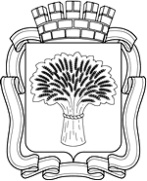 Российская ФедерацияАдминистрация города Канска
Красноярского краяПОСТАНОВЛЕНИЕРоссийская ФедерацияАдминистрация города Канска
Красноярского краяПОСТАНОВЛЕНИЕРоссийская ФедерацияАдминистрация города Канска
Красноярского краяПОСТАНОВЛЕНИЕРоссийская ФедерацияАдминистрация города Канска
Красноярского краяПОСТАНОВЛЕНИЕ23.12.2021 г.№1187